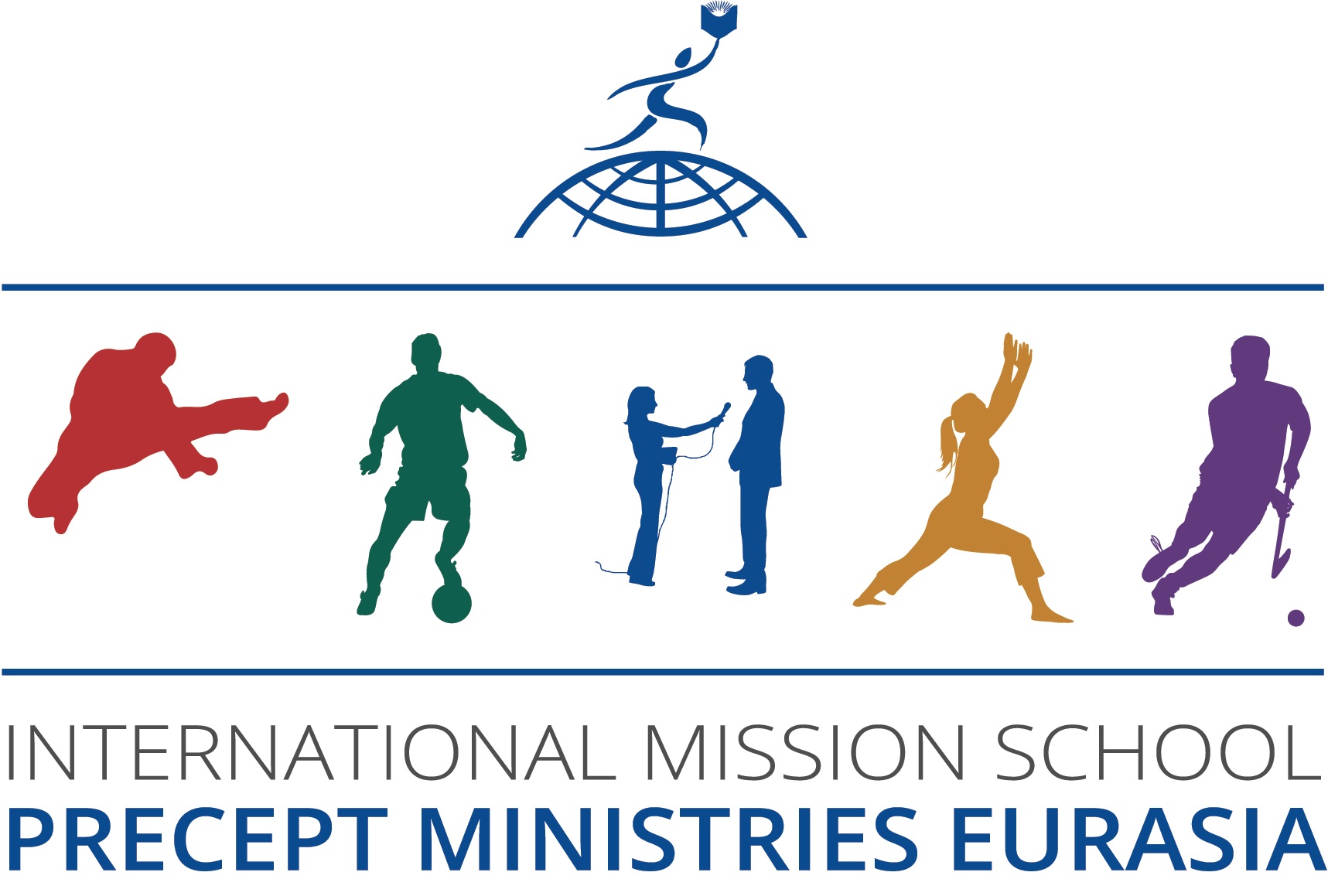 Formular de aplicare pentru voluntari Doresc să fiu voluntar în tabăra de zi din 8-13 iulie 2019Doresc să fiu voluntar în călătoria misionară din 9-11 august 2019	Expediați formularul completat la email-ul ims@eurasiaprecept.orgNumele PrenumeleVârstaAdresaTelefonE-mailDenumirea BisericiiNumele PastoruluiDatele de contact ale PastoruluiLimbile vorbite            RO                     RU                      ENLucrarea în BisericăMărturia personală (300 cuvinte)